PrayerPrayer Focus:Prayer Requests:************SOVEREIGN GRACE CHURCHA Reformed Baptist ChurchSunday, February 25th 2024“Sola fide, sola gratia, sola scriptura, solus Christus, soli deo gloria” 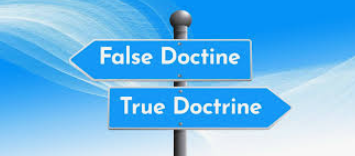 Jim Garbutt, Elder	797-6824Steve Dooley, Elder	258-3573Location:	Comfort Inn, Evansville, WYWebsite:	www.sovereigngracechurch.comEmail:	sovereigngrace2005@gmail.comWELCOME TO OUR FELLOWSHIPThe London Baptist Confession of Faith – 1689Chapter 5 - Of Divine ProvidenceParagraph 5-7 The most wise, righteous, and gracious God doth oftentimes leave for a season His own children to manifold temptations and the corruptions of their own hearts, to chastise them for their former sins, or to discover unto them the hidden strength of corruption and deceitfulness of their hearts, that they may be humbled; and to raise them to a more close and constant dependence for their support upon Himself; and to make them more watchful against all future occasions of sin, and for other just and holy ends, So that whatsoever befalls any of His elect is by His appointment, for His glory, and their good.(2 Chron. 32:25, 26, 31; 2 Cor. 12:7-9; Rom. 8:28)Paragraph 6 of 7 As for those wicked and ungodly men whom God, as the righteous judge, for former sin doth blind and harden; from them He not only withholds His grace, whereby they might have been enlightened in their understanding and wrought upon their hearts; but sometimes also withdraws the gifts which they had, and exposed them to such objects as their corruption makes occasion of sin; and withal, gives them over to their own lusts, the temptations of the world, and the power Satan, whereby it comes to pass that they harden themselves, under those means which God uses for the softening of others (Rom. 1:24-26;28; 11:7-8; Deut. 29:4; Matt. 13:12; Deut. 2:30; 2 Kings 8:12-13; Ps. 81:11-12; 2 Thess. 2:10-12; Exod. 8:15,32; Isa. 6:9:10; 1 Pet. 2:7-8)Paragraph 7 of 7 As the providence of God doth in general reach to all creatures, so after a more special manner it takes care of His church, and disposes of all things to the good thereof. (1 Tim. 4:10; Amos 9:8-9; Isa. 43:3-5)This Sunday’s WorshipCall to Worship Song:Here Is Love ~ Karin & Emily Welcome/Opening Prayer ~ PastorScripture Reading: 	#690 Psalm 1Spoken Call to Worship: #599.7 ~ Matthew 11:28-30Please stand to read togetherWorship with Singing:#406 My Hope Is in the Lord#521 Redeemed#82   O Come, Let Us Adore Him#186 The Old Rugged CrossSharing/Time to PrayLord’s Supper Fellowship BreakMessage: Colossians 1:12-19Closing Hymn:#25 Immortal, InvisibleLooking Ahead/AnnouncementsToday, Feb 25 after church: Soup and salad potluck Wednesday, Feb 28 @ home, 8pm: Prayer TimeSaturday, Mar 9 @ 8:30am: Making lunches for the needy @ the Robert’s home: 511 Wind River Ave.